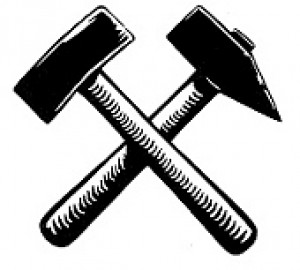 Prosím zda-li by někdo nevěděl nebo neměl hornické upomínkové předměty :Hornickou přilbičkuOdznak Nejlepší pracovník JDDiplom nebo čestné uznání Jáchymovských dolůDěkuji za ochotu a vstřícnost :  Lukáš Kolář  tel. 606 610 056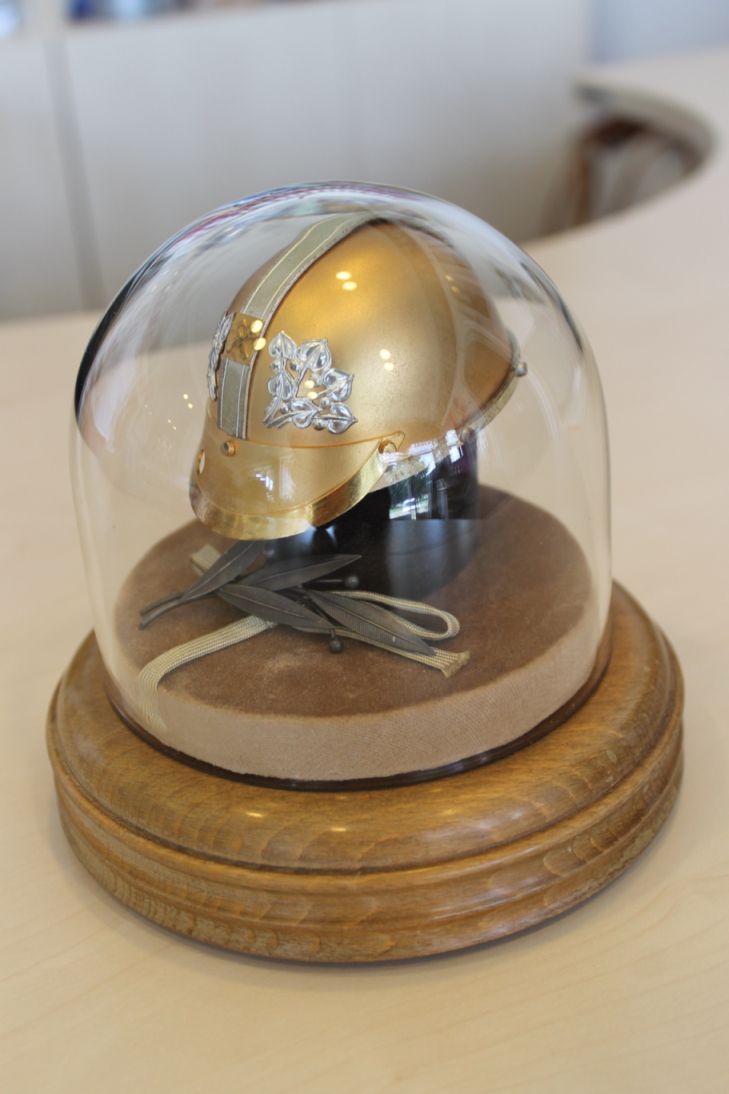 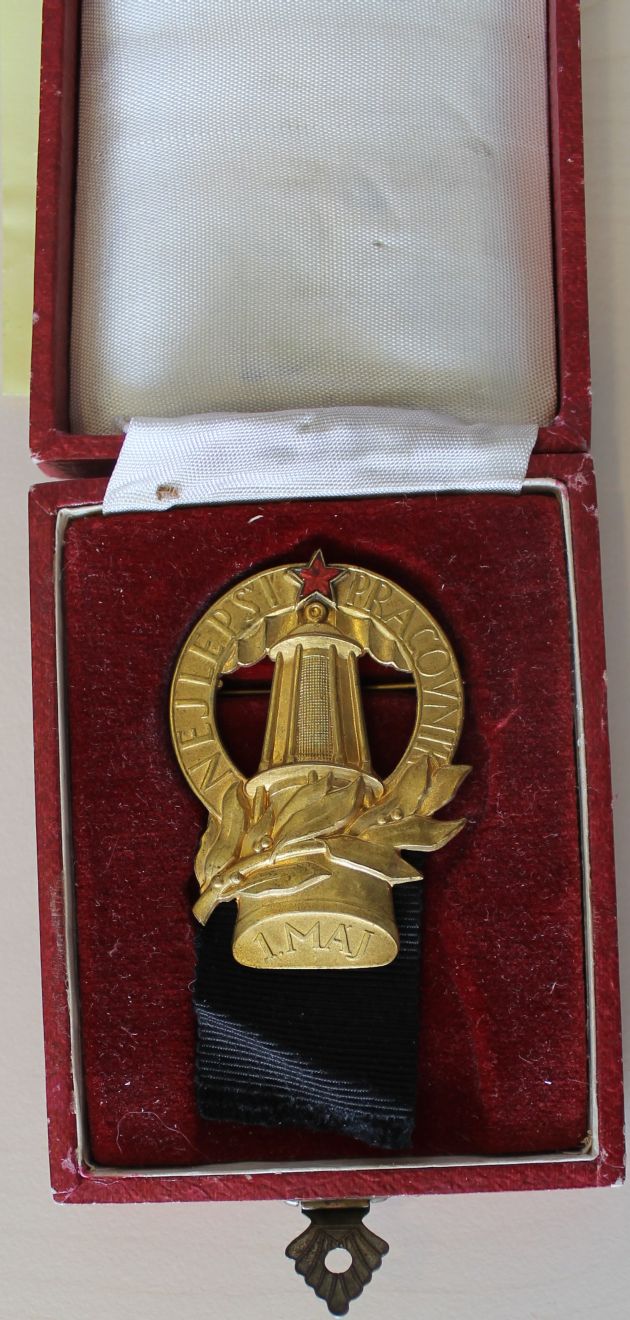 